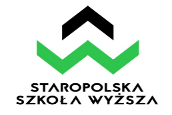 KWESTIONARIUSZ OCENY PRAKTYK ZAWODOWYCHDRODZY STUDENCI, OCEŃCIE SWOJE PRAKTYKI ZAWODOWE!W trosce o zapewnienie wysokiej jakości kształcenia, pragniemy zaprosić Was do współpracy przy badaniu ewaluacyjnym i poznać Wasze opinie dotyczące odbytych praktyk zawodowych. Prosimy o rzetelne wypełnienie kwestionariusza. I. Oceń poszczególne elementy praktyki zawodowej, w skali 1-5, gdzie 1 jest oceną najgorszą a 5 – najlepszą.Jeśli ma Pani/Pan jakieś uwagi i spostrzeżenia dotyczące praktyk zawodowych, którymi chce się z nami podzielić, proszę wpisać  poniżej. ……………………………………………………………………………………………………………………………………………………………………………………………………………………………………………………………………………………………………………………………………………………………………………………………………………………………………………………………………………………………….……………..…………………………………………….……………………………………………………………………………………………………….………………………………………….……………………………………………………………………………………………………………………………………………………………………………………………………………………………………………………………………………………………………………………………………………………………………………………………………………………………………………………………………………………………………………………………………………………………………………………………………………………………………………………………………………………………………………………………………………………………………………………………………………………………………………………………………………………………………………………………………………………………………………………………………………………………………………………………………………………………………………………………………………………………………………………………………………………………………………………………………………………………………………………………………………………………………………………………………………………………………………………………………………………………………………………………………………………………………………………………………………………………………………………………………………………………………………………………………………………………………………………………………………………………………………………………………………………………………………………………………………………………………………………………………………………………IMIĘ I NAZWISKO STUDENTA:IMIĘ I NAZWISKO STUDENTA:KIERUNEK STUDIÓW:KIERUNEK STUDIÓW:STOPIEŃ STUDIÓW:  TRYB STUDIÓW:  TERMIN REALIZACJI PRAKTYKI:TERMIN REALIZACJI PRAKTYKI:MIEJSCE OCBYWANIA PRAKTYKI:MIEJSCE OCBYWANIA PRAKTYKI:Lp.Pytania123451.Czy miejsce odbywania praktyk spełniło Pani/Pana oczekiwania?□□□□□2.Czy miejsce odbywania praktyk pozwoliło Pani/Panu podnieść kompetencje zawodowe?□□□□□4.Czy w trakcie praktyki powierzone Pani/Panu zadania były zgodne z zadaniami wynikającymi z programu/regulaminu praktyki?□□□□□5.W jakim stopniu praktyka umożliwiła Pani/Panu osiągnięcie zakładanych efektów uczenia się (wiedza, umiejętności, kompetencje społeczne) w programie kształcenia?□□□□□6.Czy dzięki praktykom  zdobył/a Pan/i nowe umiejętności przydatne w późniejszej pracy zawodowej? □□□□□7.Jak ocenia Pani/Pan współpracę z opiekunem praktyki 
z ramienia wybranej instytucji?□□□□□8.Jak ocenia Pani/Pan zdolność prowadzącego do nawiązywania kontaktu ze studentem?□□□□□9.Czy atmosfera pracy sprzyjała wykonywaniu przez Panią/Pana obowiązków?□□□□□